LAKE MINEAR GUARD APPLICATION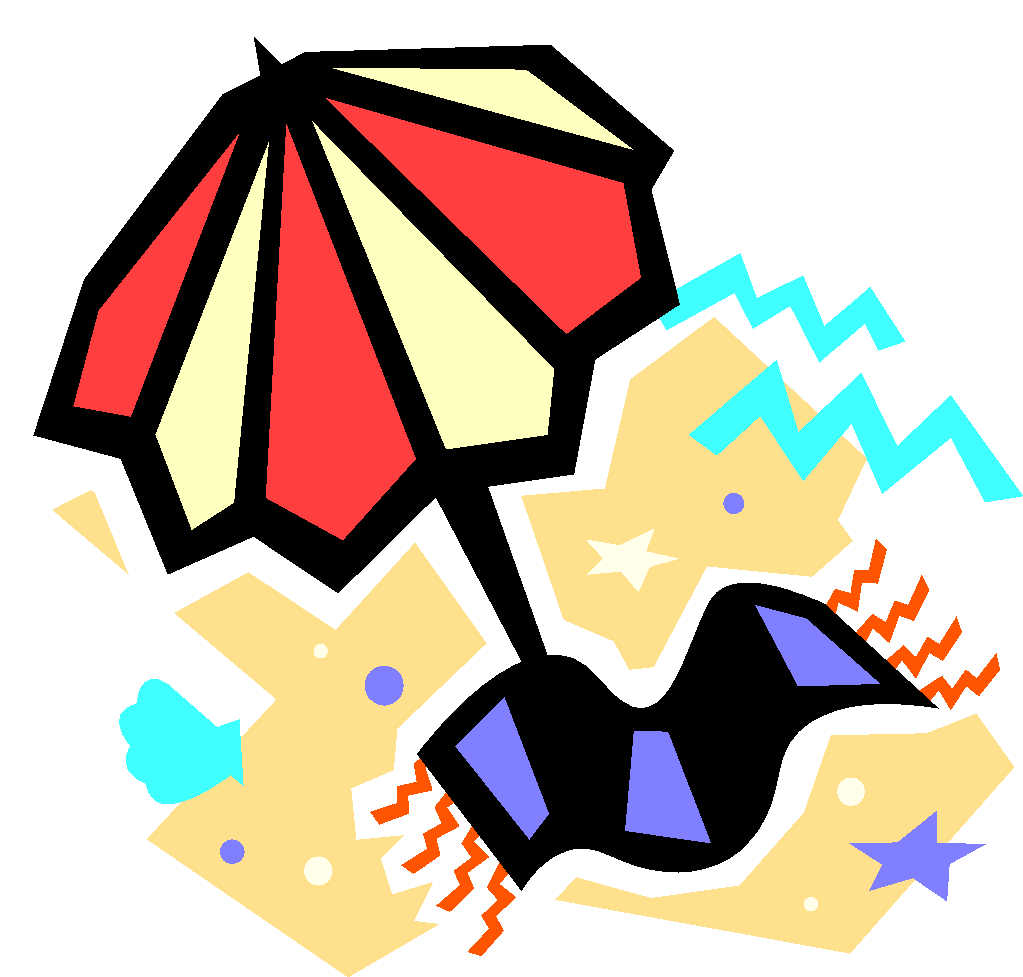               Applicants must be 16 years or olderName:Birthdate: Address:Cell Phone:Home Phone:Email:Indicate the position(s) in which you are interested.______  Full-time lifeguard: Full-time lifeguard will be given 25 to 30 hours, or more, per week as available.______  Part-time lifeguard: Part-time lifeguards can expect to be given from 12 to 18 hours per week, as available._____  Substitute lifeguard:  Your name will be put on a substitute call list.  A full-time or part-time guard may call you if they need a sub.  You may accept or decline the work.______  Swim Instructor: There will be 2 two-week sessions scheduled throughout the summer.  They are private lessons, run ½  hour in length, and are scheduled between 10 a.m. to 12 p.m.  and 5 p.m. to 7 p.m.Please indicate the number of lessons you would be willing to teach this summer:   1   2	  3   4   5   6+______  Gate Guard: Gate Guard duty is for employees without a lifeguard certification.  Hours will be given out in the 15 -25 hour range per week range as available.Indicate the position(s) in which you are interested.______  Full-time lifeguard: Full-time lifeguard will be given 25 to 30 hours, or more, per week as available.______  Part-time lifeguard: Part-time lifeguards can expect to be given from 12 to 18 hours per week, as available._____  Substitute lifeguard:  Your name will be put on a substitute call list.  A full-time or part-time guard may call you if they need a sub.  You may accept or decline the work.______  Swim Instructor: There will be 2 two-week sessions scheduled throughout the summer.  They are private lessons, run ½  hour in length, and are scheduled between 10 a.m. to 12 p.m.  and 5 p.m. to 7 p.m.Please indicate the number of lessons you would be willing to teach this summer:   1   2	  3   4   5   6+______  Gate Guard: Gate Guard duty is for employees without a lifeguard certification.  Hours will be given out in the 15 -25 hour range per week range as available.Indicate the position(s) in which you are interested.______  Full-time lifeguard: Full-time lifeguard will be given 25 to 30 hours, or more, per week as available.______  Part-time lifeguard: Part-time lifeguards can expect to be given from 12 to 18 hours per week, as available._____  Substitute lifeguard:  Your name will be put on a substitute call list.  A full-time or part-time guard may call you if they need a sub.  You may accept or decline the work.______  Swim Instructor: There will be 2 two-week sessions scheduled throughout the summer.  They are private lessons, run ½  hour in length, and are scheduled between 10 a.m. to 12 p.m.  and 5 p.m. to 7 p.m.Please indicate the number of lessons you would be willing to teach this summer:   1   2	  3   4   5   6+______  Gate Guard: Gate Guard duty is for employees without a lifeguard certification.  Hours will be given out in the 15 -25 hour range per week range as available.List the days and times you definitely would NOT be able to work:List the days and times you definitely would NOT be able to work:List the days and times you definitely would NOT be able to work:If you have never worked at Lake Minear before, please list your past work experience (if any) including two (2) work related references.  Please indicate if this is your first job.  If you have never worked at Lake Minear before, please list your past work experience (if any) including two (2) work related references.  Please indicate if this is your first job.  If you have never worked at Lake Minear before, please list your past work experience (if any) including two (2) work related references.  Please indicate if this is your first job.  APPLICATIONS DUE: BY APRIL 1stAPPLICATIONS DUE: BY APRIL 1stAPPLICATIONS DUE: BY APRIL 1stEMAIL TO: JOBS@LAKEMINEARBEACH.COM    or        MAIL TO:    Lake Minear Beach                                                                                                                         C/O Beach Manager                                                                                                                         P.O. BOX 574                                                                                                                         Libertyville, IL 60048EMAIL TO: JOBS@LAKEMINEARBEACH.COM    or        MAIL TO:    Lake Minear Beach                                                                                                                         C/O Beach Manager                                                                                                                         P.O. BOX 574                                                                                                                         Libertyville, IL 60048EMAIL TO: JOBS@LAKEMINEARBEACH.COM    or        MAIL TO:    Lake Minear Beach                                                                                                                         C/O Beach Manager                                                                                                                         P.O. BOX 574                                                                                                                         Libertyville, IL 60048